„Więzień nieba” Carlos Ruiz Zafόn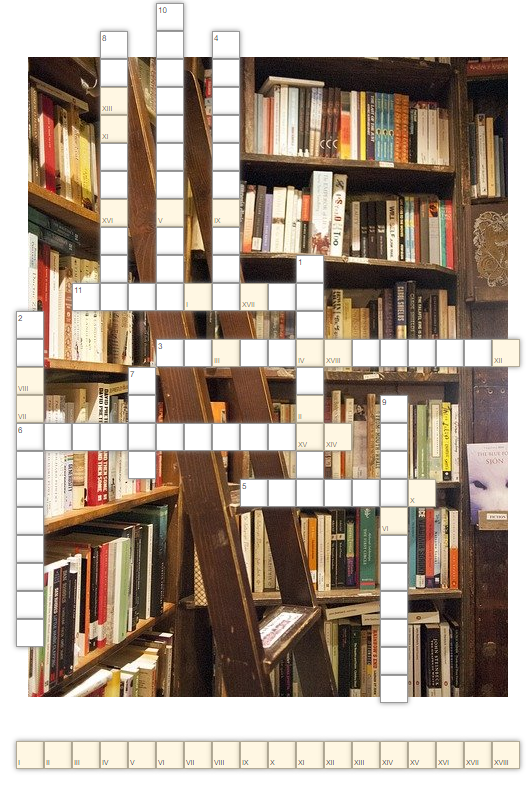 Miasto, w którym rozgrywa się akcja powieści.Cykl „Cmentarz… Książek”.Naczelnik więzienia w fortecy Montjuic.Sempere i Synowie to…Pełne brzmienie imienia żony Daniela.Nazwa willi, w której został raniony Daniel.Co Daniel znalazł w kieszeni palta żony?Numer celi Fermina. Przez osadzonych w fortecy Montjuic nazywany był Więźniem Nieba.„Skarb” Salgada.Krótki tekst kierowany przez ofiarodawcę do obdarowanego (np. w książce).